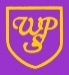 Wibsey Primary SchoolImpact of our CurriculumAt Wibsey all academic subjects have equal standing with Wibsey Skills for Life (PSHCE) and Building Learning Power being interwoven across the curriculum. The acquisition of knowledge and skills across all area of the National Curriculum is encompassed with core skills in English and Maths being developed across all subjects. The Wibsey Skill for Life ensures that PSHCE is strong, whilst effective learning behaviours are developed though Building Learning Power (BLP). The unique curriculum across the school provides a strong foundation and opportunities for children to collaborate and develop social skills both indoors and out. Wibsey’s curriculum design ensures that the needs of individual and small groups of children can be met within the environment of high quality-first teaching, supported by targeted, proven interventions where appropriate. In this way it has a very positive impact on children’s outcomes. The impact and measure of our curriculum is to ensure children not only acquire the appropriate age-related knowledge linked to the curriculum but also skills which equip them to progress from their starting points.  In shaping our curriculum this way, progress is measured and evidenced for all children, regardless of their starting points or specific needs. Enjoyment of the curriculum promotes achievement, confidence and excellent learning behaviours.When our children leave us, as well as being ready for a KS3 curriculum, they have a wealth of transferrable skills which have been developed throughout their time at primary school in an inclusive and nurturing environment.  Our children enjoy lessons and we believe this early love of learning stimulates children to become life-long learners.  Our work on promoting social skills and character traits through our Wibsey Skills for Life curriculum and BLP curriculum, which include resilience, responsibility, risk-taking, collaboration, curiosity and empathy, enables children to become excellent role models and aspire to be the very best they can be.  Developing their independence, motivation and attitudes as learners, and their sense of responsibility as future citizens is at the heart of all our teaching and learning.We ensure quality-first teaching enables our children to develop their long-term memories and define their progress as knowing and remembering more.  Teachers and staff work hard to plan a broad, balanced and ambitious curriculum which is expertly delivered to ensure a child’s entire school experience enables them to develop a deep body of knowledge which will see them through to further study, work and a successful adult life in whatever pathway they choose. We are proud that once the children from Wibsey Primary have moved on to secondary school, they have been supported through their transition; have been exposed to rich vocabulary and have high aspirations and self-belief.